ЗАКОН АМУРСКОЙ ОБЛАСТИО ГОСУДАРСТВЕННОЙ ПОДДЕРЖКЕ МОЛОДЕЖНЫХ И ДЕТСКИХОБЩЕСТВЕННЫХ ОБЪЕДИНЕНИЙПринятАмурскимобластным Советомнародных депутатов23 декабря 2004 годаНастоящий Закон определяет содержание, общие принципы и меры государственной поддержки межрегиональных, региональных и местных молодежных и детских общественных объединений области (далее - молодежные и детские объединения).(в ред. Закона Амурской области от 06.07.2021 N 776-ОЗ)Глава 1. ОБЩИЕ ПОЛОЖЕНИЯСтатья 1. Основные понятия, используемые в настоящем ЗаконеМолодежные объединения - добровольные, самоуправляемые, некоммерческие формирования, созданные в установленном законом порядке молодыми гражданами в возрасте от 14 до 35 лет включительно, имеющими гражданство Российской Федерации, объединившимися на основе общности интересов для реализации общих целей, указанных в уставе общественного объединения.(в ред. Закона Амурской области от 06.07.2021 N 776-ОЗ)Детские объединения - добровольные, некоммерческие, самоуправляемые формирования детей в возрасте от 8 до 18 лет и связанных с ними совместной деятельностью взрослых, объединившихся для удовлетворения и развития указанных в уставе объединения интересов и творческих способностей детей, а также для защиты их прав и свобод.Государственная поддержка молодежных и детских объединений - совокупность мер, принимаемых органами государственной власти Амурской области в соответствии с законодательством Российской Федерации в сфере государственной молодежной политики в целях создания правовых, экономических и организационных условий деятельности детских и молодежных объединений, направленных на социальное становление, развитие и самореализацию в общественной жизни детей и молодежи, а также в целях охраны и защиты их прав и законных интересов.(в ред. Закона Амурской области от 03.02.2023 N 250-ОЗ)Статья 2. Отношения, регулируемые настоящим Законом1. Настоящий Закон регулирует отношения, возникающие в связи с установлением и осуществлением исполнительными органами Амурской области мер государственной поддержки молодежных и детских объединений.(в ред. Закона Амурской области от 03.02.2023 N 250-ОЗ)2. Иные отношения с исполнительными органами Амурской области, юридическими лицами и гражданами, в которые вступают молодежные и детские объединения, регулируются соответствующими нормативными правовыми актами Российской Федерации и области.(в ред. Закона Амурской области от 03.02.2023 N 250-ОЗ)3. Действие настоящего Закона не распространяется на:1) молодежные и детские коммерческие организации;2) молодежные и детские религиозные организации;3) молодежные и студенческие объединения, являющиеся профессиональными союзами;4) молодежные и детские объединения, учредителями которых являются политические партии.Статья 3. Законодательство области о поддержке молодежных и детских объединенийВопросы государственной поддержки молодежных и детских объединений в области регулируются настоящим Законом и иными нормативными правовыми актами области.Статья 4. Объекты государственной поддержки молодежных и детских объединений1. Государственная поддержка в соответствии с настоящим Законом может оказываться зарегистрированным в установленном законом порядке:1) молодежным объединениям;2) детским объединениям.2. Государственная поддержка молодежных и детских объединений осуществляется при соблюдении ими следующих условий:1) объединение является юридическим лицом и действует не менее одного года с момента его государственной регистрации;2) в объединении насчитывается не менее 100 членов.3. Вступление молодежного либо детского объединения в ассоциацию (союз) с другими общественными объединениями при сохранении им организационной самостоятельности не может служить основанием для исключения его из числа объектов государственной поддержки.4. Соответствие обращающегося за государственной поддержкой молодежного или детского общественного объединения установленным настоящим Законом требованиям определяется Правительством Амурской области (далее - Правительство области).(в ред. Законов Амурской области от 28.11.2013 N 292-ОЗ, от 03.02.2023 N 250-ОЗ)Статья 5. Права молодежных и детских объединений1. Молодежные и детские объединения имеют право:1) вносить в органы государственной власти предложения по реализации государственной молодежной политики;2) вносить субъектам права законодательной инициативы предложения по изменению законов области и иных нормативных правовых актов, затрагивающих интересы детей и молодежи;3) участвовать в подготовке и обсуждении проектов государственных программ области в сфере государственной молодежной политики.(в ред. Закона Амурской области от 28.11.2013 N 292-ОЗ)2. Представители молодежных и детских объединений, их координационных советов имеют право участвовать в заседаниях, проводимых Правительством области, при принятии решений по вопросам, затрагивающим интересы детей и молодежи.(в ред. Закона Амурской области от 28.11.2013 N 292-ОЗ)Глава 2. ОСНОВНЫЕ НАПРАВЛЕНИЯ И ФОРМЫ ГОСУДАРСТВЕННОЙПОДДЕРЖКИ МОЛОДЕЖНЫХ И ДЕТСКИХ ОБЪЕДИНЕНИЙСтатья 6. Информационное обеспечениеПравительство области информирует молодежные и детские объединения о проводимых в сфере государственной молодежной политики мероприятиях.(в ред. Закона Амурской области от 28.11.2013 N 292-ОЗ)Статья 7. Государственная поддержка проектов (программ) молодежных и детских объединений1. Меры государственной поддержки молодежных и детских объединений предусматриваются в разделах (подпрограммах) государственных программ области в сфере государственной молодежной политики и защиты детства.(в ред. Закона Амурской области от 28.11.2013 N 292-ОЗ)Решение о государственной поддержке проектов (программ) молодежных и детских объединений принимается Правительством области по результатам конкурса указанных проектов (программ).(в ред. Закона Амурской области от 28.11.2013 N 292-ОЗ)2. Конкурсный проект (программа) молодежного или детского объединения должен отражать цель, основные задачи, содержание и план реализации данного проекта (программы), финансовые, материальные, кадровые и организационные возможности данного объединения по реализации проекта (программы).Статья 8. Финансирование мероприятий по поддержке молодежных и детских объединений1. Финансирование мероприятий по поддержке молодежных и детских объединений осуществляется за счет средств областного бюджета в рамках государственных программ области в сфере молодежной политики.(часть 1 в ред. Закона Амурской области от 28.11.2013 N 292-ОЗ)2. Правительство области несет ответственность за правомерность выделения средств молодежным и детским объединениям, осуществляет контроль за обоснованностью их расходования.(в ред. Закона Амурской области от 28.11.2013 N 292-ОЗ)Глава 3. ОРГАНИЗАЦИОННЫЕ ОСНОВЫ ГОСУДАРСТВЕННОЙ ПОДДЕРЖКИМОЛОДЕЖНЫХ И ДЕТСКИХ ОБЪЕДИНЕНИЙСтатья 9. Исполнительные органы Амурской области, осуществляющие меры государственной поддержки молодежных и детских объединений(в ред. Закона Амурской области от 03.02.2023 N 250-ОЗ)Меры государственной поддержки молодежных и детских объединений осуществляют исполнительные органы Амурской области, уполномоченные Правительством области.Статья 10. Областной реестр молодежных и детских объединений, пользующихся государственной поддержкой1. Правительство области формирует областной реестр молодежных и детских объединений, пользующихся государственной поддержкой.(в ред. Закона Амурской области от 28.11.2013 N 292-ОЗ)Включение молодежных и детских объединений в указанный областной реестр осуществляется бесплатно в течение месяца после представления ими письменного заявления и документов, подтверждающих соответствие объединения пунктам статьи 1 настоящего Закона.2. Молодежное или детское объединение, внесенное в областной реестр молодежных и детских объединений, пользующихся государственной поддержкой, вправе заявить о своем исключении из него.Глава 4. ЗАЩИТА ПРАВ МОЛОДЕЖНЫХ И ДЕТСКИХ ОБЪЕДИНЕНИЙСтатья 11. Защита прав молодежных и детских объединений1. Права молодежных и детских объединений, установленные настоящим Законом и иными нормативными правовыми актами Российской Федерации и области, реализуются молодежными и детскими объединениями непосредственно либо через уполномоченных ими представителей в полном объеме.2. В случае необходимости Правительство области обязано определить порядок реализации таких прав.(в ред. Закона Амурской области от 28.11.2013 N 292-ОЗ)При этом до установления такого порядка молодежные и детские объединения могут реализовывать свои права в самостоятельно избираемом порядке, не противоречащем законодательству Российской Федерации.Статья 12. Ответственность должностных лиц исполнительных органов Амурской области и руководителей молодежных и детских объединений за исполнение настоящего Закона(в ред. Закона Амурской области от 03.02.2023 N 250-ОЗ)1. Должностные лица исполнительных органов Амурской области несут ответственность за соблюдение положений настоящего Закона в соответствии с законодательством Российской Федерации.(в ред. Закона Амурской области от 03.02.2023 N 250-ОЗ)Нормативные правовые акты исполнительных органов Амурской области, принятые с нарушением настоящего Закона, ограничивающие права молодежных и детских объединений либо устанавливающие такой порядок осуществления этих прав, который существенно затрудняет их использование, признаются недействующими в установленном законодательством порядке.(в ред. Закона Амурской области от 03.02.2023 N 250-ОЗ)2. Руководители молодежных и детских объединений, представившие ложные сведения о составе и деятельности этих объединений в целях получения государственной поддержки, несут ответственность в соответствии с законодательством Российской Федерации и возмещают нанесенный ущерб.Статья 13. Судебная защита прав молодежных и детских объединенийПрава молодежных и детских объединений защищаются в судебном порядке в соответствии с законодательством Российской Федерации.Глава 5. ЗАКЛЮЧИТЕЛЬНЫЕ ПОЛОЖЕНИЯСтатья 14. Вступление в силу настоящего Закона1. Настоящий Закон вступает в силу по истечении десяти дней после дня его первого официального опубликования.Действие настоящего Закона распространяется на правоотношения, возникшие с 1 января 2005 года.2. Со дня вступления в силу настоящего Закона признать утратившими силу Законы Амурской области от 28 ноября 1995 г. N 39-ОЗ "О государственной поддержке молодежных и детских общественных объединений", от 6 июля 2004 г. N 334-ОЗ "О внесении изменений и дополнений в Закон Амурской области "О государственной поддержке молодежных и детских общественных объединений".ГубернаторАмурской областиЛ.В.КОРОТКОВг. Благовещенск19 января 2005 годаN 418-ОЗ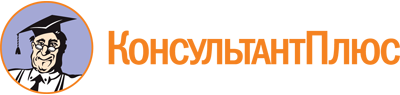 Закон Амурской области от 19.01.2005 N 418-ОЗ
(ред. от 03.02.2023)
"О государственной поддержке молодежных и детских общественных объединений"
(принят Амурским областным Советом народных депутатов 23.12.2004)Документ предоставлен КонсультантПлюс

www.consultant.ru

Дата сохранения: 20.06.2023
 19 января 2005 года418-ОЗСписок изменяющих документов(в ред. Законов Амурской областиот 28.11.2013 N 292-ОЗ, от 06.07.2021 N 776-ОЗ,от 03.02.2023 N 250-ОЗ)